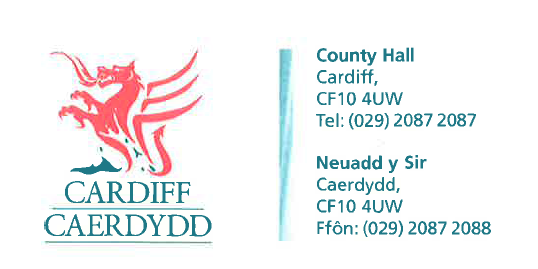 FOI Response Document FOI19071Thank you for your request under the Freedom of Information Act 2000 about King Charles III Coronation received on 20/02/2023. RequestI would like to request information regarding the total amount of funds allocated and/or budgeted in relation to the coronation of HM King Charles III. This may include funds for, but not limited to, events expenditure such as street parties or The Coronation Big Lunch, hiring of equipment expenditure, hiring of staff, insurance, advertising, or security expenditure.We have considered your request and enclose the following information:Response/Exemptions£20,000 has been allocated to facilitate Coronation Street Parties, this covers traffic orders and staff resource and associated equipment to safely close roads. If you have any queries or concerns, please do not hesitate to contact us.Please remember to quote the reference number above in any future communications.